ГУО "ЛЮБАНСКИЙ СЕЛЬСКОХОЗЯЙСТВЕННЫЙ ПРОФЕССИОНАЛЬНЫЙ ЛИЦЕЙ"Адрес: г. Любань, Боровика, 17Телефон: (8 01794) 5 05 18 (приемная директора)E-mail: lyceumluban@edu.minskregion.byСайт: lyceumluban.edu.minskregion.byПРИЕМ ОСУЩЕСТВЛЯЕТСЯ:На основе общего базового образования (после 9 класса) Сельское и лесное хозяйство. Садово-парковое строительство3-74 06 51 Техническое обеспечение сельскохозяйственных работ3-74 06 51-51 Слесарь по ремонту сельскохозяйственных машин и оборудования3-74 06 51-51 01 Слесарь по ремонту сельскохозяйственных машин и оборудования (ремонт тракторов и сельскохозяйственных машин)  3 разряда3-74 06 51-52 Тракторист-машинист сельскохозяйственного производства категории «А», «В», «С» (тракторы), «D» Техника и технологии3-37 01 52 Эксплуатация и ремонт автомобилей3-37 01 52-51 Водитель автомобиля категории «С» Сельское и лесное хозяйство. Садово-парковое строительство3-74 02 51 Производство продукции растениеводства3-74 02 51-51 Овощевод Общественное питание. Бытовое обслуживание.3-91 01 51 Общественное питание3-91 01 51-57 Повар 3 разряда Архитектура и строительство3-70 02 51 Производство строительно-монтажных и ремонтных работ3-70 02 51-53 Каменщик 3 разряда3-70 02 54 Отделочные строительные работы3-70 02 54-55 Штукатур 4 разрядаУО "БОРИСОВСКИЙ ГОСУДАРСТВЕННЫЙ КОЛЛЕДЖ ОТРАСЛЕВЫХ ТЕХНОЛОГИЙ"Адрес: г. Борисов, 3-го Интернационала, 182Телефон: (8 0177) 74 48 96 (приемная комиссия), 74 49 76, 74 68 93 (приемная директора)E-mail: bepl@minsk-region.edu.byАббревиатура: БГКОТСайт: www.bglpk.byСмолевичский государственный аграрно-технический профессиональный лицейАдрес: 222201, г. Смолевичи, ул. Социалистическая, 29Телефон: 8-01776-55282, 8-01776-55256Руководитель: Владимир Иванович ОрловНа базе 9 классов (обучение на основе общего базового образования с получением общего среднего образования).Срок обучения 2 года 10 месяцев.1. Учебная специальность:- техническое обеспечение с/х работ;- эксплуатация и ремонт автомобилей.Квалификации:- слесарь по ремонту с/х машин и оборудования (ремонт тракторов и с/х машин) 4 разряда;- тракторист-машинист с/х производства категории А,В,С,D;- водитель автомобиля категории «С»2. Учебная специальность:- производство продукции растениеводства;- общественное питание.Квалификации:- овощевод;- повар 4-го разряда.Вилейский государственный колледжАдрес: 222416, Минская область, г.Вилейка, ул.Гагарина, 4, сайт - www.vilgk.byТелефон: 8-01771-56996Руководитель: Игорь Семенович КитиковОбучение в колледже осуществляется на основе общего базового, общего среднего и профессионально-технического образования. Получение рабочей профессии на основе общего базового образования совмещается с изучением общеобразовательных дисциплин и получением общего среднего образования.Обучение по специальности "Монтаж и эксплуатация электрооборудования" (по направлениям) ведётся на основе профессионально-технического образования для лиц, имеющих профессии "Электромонтёр по ремонту и обслуживанию электрооборудования" не ниже 3-го разряда или "Электромонтажник по электрооборудованию, силовым и осветительным сетям" не ниже 3-го разряда. Конкурсный отбор проводится на основании среднего балла отметок, указанных в документе об образовании. Кроме того, отметки должны быть не ниже 3 (трёх) баллов.В вечернее время на коммерческой основе можно получить следующие профессии: "Водитель автомобиля категории "В", а также "Оператор ПЭВМ"". Также осуществляем подготовку водителей из числа лиц с ограниченными физическими возможностями.В колледже на уровне профессионально-технического образования, ведётся подготовка по семнадцати специальностям:Торговое делоПроизводство строительно-монтажных и ремонтных работЭксплуатация и ремонт автомобиляТехнология сварочных работСтолярные, паркетные и стекольные работыЭксплуатация оборудования и технология деревообрабатывающих производствТехническая эксплуатация электрооборудованияТехническая эксплуатация контрольно-измерительных приборов и автоматикиОбщественное питаниеМеханическая обработка металла на станках и линияхТехническая эксплуатация оборудования пищевых производствМонтаж и эксплуатация охранно-пожарной сигнализацииТехническое обеспечение сельскохозяйственных работПарикмахерское искусство и декоративная косметикаТехнология производства швейных изделийПроизводство продукции растениеводстваТехническое обеспечение дорожно-строительных и мелиоративных работи по двадцати трём квалификациям:ПродавецКонтролер-кассир (контролер)КаменщикВодитель автомобиля категории «C»Электросварщик ручной сваркиПлотникСтолярСтаночник деревообрабатывающих станковЭлектромонтер по ремонту и обслуживанию электрооборудованияСлесарь по контрольно-измерительным приборам и автоматикеСлесарь по ремонту автомобилейЭлектрогазосварщикПоварКулинар мучных изделийСтаночник широкого профиляМашинист холодильных установокЭлектромонтер охранно-пожарной сигнализацииСлесарь по ремонту сельскохозяйственных машин и оборудованияТракторист-машинист сельскохозяйственного производства категорий «A», «B», «C», «E»(тракторы), «D», «F»ПарикмахерМастер по маникюруШвеяОвощеводГосударственное учреждение образования 
"Смиловичский сельскохозяйственный профессиональный лицей"Контактная информация"МИНСКИЙ ГОСУДАРСТВЕННЫЙ ПРОФЕССИОНАЛЬНЫЙЛИЦЕЙ № 7  СТРОИТЕЛЬСТВА"Минск, Машиностроителей,24licey7@minsk.edu.by8(017) 361-92-118(017) 361-92-11   Наш лицей - это динамичное развивающееся учебное учреждение, которое готовит рабочие кадры для многих строительных организаций и предприятий.Цветовод Рабочий зеленого строительстваОвощевод:Редкая профессияПредставители профессии Овощевода действительно редки в наше время. Не каждый решится стать Овощеводом. На специалистов в этой области наблюдается высокий спрос среди работодателей, поэтому профессия Овощевода вправе называться редкой профессией.Описание деятельностиДеятельность овощевода представляет собой работу с применением знаний в области биологии и физиологии растений, особенностей основных овощных культур, комплекса условий, влияющих на рост и развитие. Результаты деятельности овощевода зависят от температуры воздуха и почвы, освещения, поступления воды, питательных веществ, а также микробиологических процессов в почве, сорной растительности, вредителей и болезней растений.Характеристика сотрудникаРабота овощевода требует физической выносливости, ответственности и усердия. Помимо этого овощеводу потребуется терпение, целеустремлённость, организаторские способности.Одинаково подходит всемДанные анкетирования говорят о том, что профессия Овощевода абсолютно одинаково подходит как мужчинам, так и женщинам. Ее нельзя отнести по половой принадлежности ни к чисто мужской, ни к чисто женской.Трудовые обязанностиОвощевод подготавливает почву к посеву и посадке (вспашка, боронование, рыхление). Осуществляет подготовку семян и посадочного материала. Ведёт посев полевых культур и производит посадку огородных культур. Выращивает и ухаживает за посевами и посадками (прополка, полив, окучивание, подвязывание растений). Проводит защиту растений от вредителей, то есть биохимическую обработку. Собирает и транспортирует собранный урожай. Осуществляет поставку продукции на заготовительные пункты или продажу потребителям.Почтовый адрес: 223216. Минская область, Червенский район, г.п. Смиловичи, ул. Могилёвское шоссе, д. 1Телефоны: (8-01714) - 23-3-98, (8-01714)-23-2-32Факс: (8-01714) - 23-3-98Адрес электронной почты: smilspl@minsk-region.edu.byКак проехать к лицею из Минска: станция метро "Могилёвская", от станции метро пройти к автостанции "Автозаводская", автобусом или маршрутным такси доехать до остановки "поворот Смиловичи".Информация о квалификации "Овощевод"Информация о профессии «Овощевод»>>ВЫБОР ЯЗЫКАВыбрать язык​▼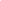 НОВОСТИ МИНИСТЕРСТВА ОБРАЗОВАНИЯ29.05.2019
В Москве проходит презентация белорусского образованияДни белорусского образования в Российской ФедерацииПодробнее...28.05.2019
Состоялся республиканский семинар, посвященный перспективным направлениям развития системы средне-специального образованияСегодня Министр образования Республики Беларусь И.В. Карпенко посетил ресурсный центр Минского радиотехнического колледжаПодробнее...27.05.2019
В БГУИР состоялась церемония награждения лауреатов XXV Республиканского конкурса научных работ студентов27 мая в БГУИР состоялась торжественная церемония награждения лауреатов XXV Республиканского конкурса научных работ студентовПодробнее...26.05.2019
Завершился визит делегации Министерства образования Китая в Республику БеларусьСегодня китайские гости во главе с Заместителем Министра образования КНР Тянь Сюецзюнем посетили Мемориальный комплекс «Брестская крепость-герой»Подробнее...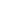 СЧЕТЧИК ПОСЕЩЕНИЙДанные за сегодня (просмотры)   
website counters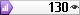 